ANÁLISIS RELACIÓN ENTRE SALARIOS Y VIVIENDAHace 10 años con el 30% del salario se podía alquilar una vivienda de 86m²; ahora solo una de 55m²El tamaño de la vivienda en alquiler que un español se puede permitir destinando el 30% de su sueldo se reduce 31m2 en 10 años Desde 2013, el 30% del sueldo bruto mensual español se ha incrementado un 3%, mientras que los metros que se pueden alquilar con ese presupuesto han disminuido un 36%Aquí se puede ver una valoración en vídeo de la directora de Estudios Madrid, 23 de octubre de 2023Destinar el 30% del salario medio en España al pago del alquiler permite acceder a una vivienda con un tamaño de 55 m2. Esto supone una disminución de 31 m2 con respecto a la situación de hace una década, en 2013, y una reducción de 16 m2 en comparación con 2018, hace 5 años, según el estudio “Relación de salarios y la compra de vivienda”. Este análisis se basa en los precios medios de la vivienda en alquiler del Índice Inmobiliario Fotocasa y los datos de los sueldos medios de las ofertas de empleo de la plataforma InfoJobs.Metros cuadrados alquilados con el 30% del sueldo bruto medioEsto supone que, teniendo en cuenta el 30% del salario bruto medio mensual de España en 2013, registrado por InfoJobs (591 euros) y el precio del metro cuadrado de la vivienda en alquiler en septiembre de 2013 (6,90 euros/m2 al mes), el español medio hace 10 años podía alquilar una vivienda de 86 m2 con los 591 euros que suponía destinar el 30% del salario medio recomendado, mientras que en septiembre de 2023 solo se optaría a una vivienda de 55 m2. Así, por la brecha entre el crecimiento de los salarios y el precio de la vivienda, vemos que en 10 años se ha producido una reducción del 36% del tamaño de la vivienda, mientras que el presupuesto destinado al alquiler (30% del salario bruto medio mensual) apenas se ha incrementado un 3%, pasando de los 591 euros de 2013 a los 610 euros de 2023.“El abultado ritmo de encarecimiento del precio del alquiler ya no permite a los ciudadanos acceder a una vivienda tipo de 80 m2 sino que están obligados a conformarse con una de menores dimensiones. Este estudio refleja cómo a lo largo de los años, el inquilino va perdiendo calidad de vida, debido a que cuanto más alto es el precio por metro cuadrado, menor es la vivienda a la que se puede optar si se destina el 30% del salario. En estos momentos, para que un inquilino pueda acceder a una vivienda de 86 m2 como hace una década, tendría que destinar el 47% del salario”, explica la directora de Estudios y portavoz de Fotocasa. Declaraciones de María Matos, directora de Estudios de Fotocasa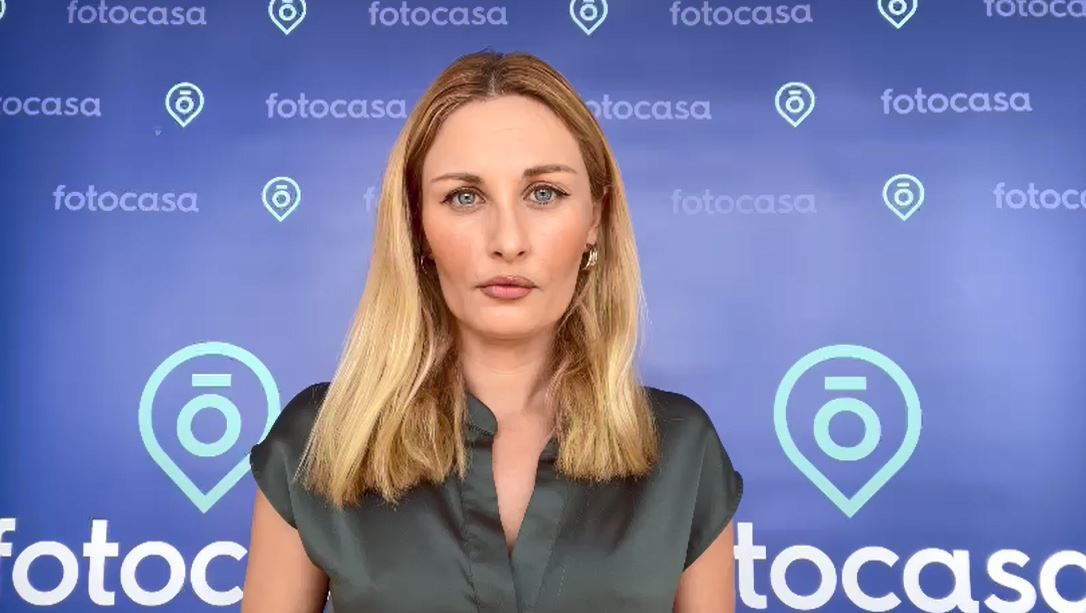 Metros cuadrados alquilados con el 30% del sueldo bruto medioLos residentes de baleares son los que más han reducido el tamaño de la vivienda Baleares es la comunidad más afectada con la reducción de los metros de vivienda que se puede alquilar con el 30% del salario bruto mensual. Los residentes baleares han pasado de alquilar 78 m2 de vivienda en 2013 a poder alquilar solo 35 m2 en 2023, es decir, un 56% menos de superficie.Le siguen las siguientes comunidades con las mayores reducciones del tamaño en 10 años y son: Comunitat Valenciana (-52%), Canarias (-52%), Cataluña (-45%), Madrid (-45%), Cantabria (-40%), La Rioja (-39%), Región de Murcia (-34%), Galicia (-33%), Andalucía (-33%), Navarra (-32%), Castilla y León (-30%) y País Vasco (-30%).Metros cuadrados y esfuerzo salarial necesario para alquilar una vivienda Variación (%) comparativa del metros cuadrados y esfuerzo salarial para alquilar una vivienda ProvinciasAlicante es la provincia más afectada con la reducción de los metros de la vivienda que se puede alquilar con el 30% del salario bruto mensual. Los residentes alicantinos han pasado de alquilar 74 m2 de vivienda en 2019, a poder alquilar solo 52 m2 en 2023, es decir, un 30% menos de superficie.Le siguen las siguientes comunidades con las mayores reducciones del tamaño en 4 años (desde 2019) y son: Valencia (-28%), Illes Balears (-28%), Málaga (-25%), Las Palmas (-25%), Lugo (-25%), León (-24%), Santa Cruz de Tenerife (-23%), Girona (-23%), Pontevedra (-23%) y Badajoz (-22%).Metros y esfuerzo salarial necesario para alquilar una vivienda Metros cuadrados alquilados con el 30% del sueldo bruto medioNota metodológica del análisis: Los datos de este análisis han sido obtenidos calculando la relación entre el salario promedio bruto anual ofrecido por las empresas en InfoJobs en 2022, que según los datos del Informe Anual InfoJobs se situaba en 24.395 euros anuales, y el precio medio de vivienda, que calcula el portal Fotocasa a través de su índice inmobiliario desde hace más de 17 años. Más concretamente, se refiere al alquiler de una vivienda media, de 80 m2, cuyo coste es de 892 € al estar el metro cuadrado en 11,15 € (a fecha de septiembre de 2023).Sobre FotocasaPortal inmobiliario que cuenta con inmuebles de segunda mano, promociones de obra nueva y viviendas de alquiler. Cada mes genera un tráfico de 34 millones de visitas (75% a través de dispositivos móviles). Mensualmente elabora el índice inmobiliario Fotocasa, un informe de referencia sobre la evolución del precio medio de la vivienda en España, tanto en venta como en alquiler. Toda nuestra información la puedes encontrar en nuestra Sala de Prensa. Fotocasa pertenece a Adevinta, una empresa 100% especializada en Marketplaces digitales y el único “pure player” del sector a nivel mundial. Más información sobre Fotocasa. Sobre InfoJobsPlataforma líder en España para encontrar las mejores oportunidades profesionales y el mejor talento. En el último año, InfoJobs ha publicado 2,7 millones de posiciones vacantes. Cuenta cada mes con 40 millones de visitas (más del 80% proceden de dispositivos móviles) y cerca de 6 millones de usuarios activos. (Fuente datos: Adobe Analytics 2023). Gracias a InfoJobs se firma un nuevo contrato de trabajo cada 24 segundos. Fotocasa e InfoJobs pertenecen a Adevinta, compañía líder en marketplaces digitales y una de las principales empresas del sector tecnológico del país, con más de 18 millones de usuarios al mes en sus plataformas de los sectores inmobiliario (Fotocasa y habitaclia), empleo (Infojobs), motor (coches.net y motos.net) y compraventa de artículos de segunda mano (Milanuncios).Sobre Adevinta SpainAdevinta Spain es una compañía líder en marketplaces digitales y una de las principales empresas del sector tecnológico del país, con más de 18 millones de usuarios al mes en sus plataformas de los sectores inmobiliario (Fotocasa y habitaclia), empleo (InfoJobs), motor (coches.net y motos.net) y compraventa de artículos de segunda mano (Milanuncios).Los negocios de Adevinta han evolucionado del papel al online a lo largo de más de 40 años de trayectoria en España, convirtiéndose en referentes de Internet. La sede de la compañía está en Barcelona y cuenta con una plantilla de 1.200 personas comprometidas con fomentar un cambio positivo en el mundo a través de tecnología innovadora, otorgando una nueva oportunidad a quienes la están buscando y dando a las cosas una segunda vida.Adevinta tiene presencia mundial en 10 países. El conjunto de sus plataformas locales recibe un promedio de 3.000 millones de visitas cada mes. Más información en adevinta.esDepartamento Comunicación FotocasaAnaïs Lópezcomunicacion@fotocasa.es620 66 29 26Llorente y Cuenca    			       	Ramon Torné							                 rtorne@llorenteycuenca.com			638 68 19 85      								Fanny Merinoemerino@llorenteycuenca.com		663 35 69 75 CC. AA.m2 alquiler permitidos con el 30% del sueldo - dic.2013m2 alquiler permitidos con el 30% del sueldo - dic.2018m2 alquiler permitidos con el 30% del sueldo - dic.2022m2 alquiler permitidos con el 30% del sueldo - Sep. 2023Andalucía93 m283 m264 m262 m2Aragón85 m286 m266 m265 m2Asturias88 m289 m272 m265 m2Baleares78 m258 m241 m235 m2Canarias88 m273 m249 m242 m2Cantabria85 m269 m255 m251 m2Castilla y León97 m2100 m272 m268 m2Castilla-La Mancha111 m2112 m299 m291 m2Cataluña72 m249 m241 m240 m2Comunitat Valenciana107 m284 m257 m251 m2Extremadura114 m2132 m295 m293 m2Galicia100 m296 m269 m267 m2La Rioja111 m2113 m272 m268 m2Madrid70 m247 m242 m239 m2Navarra84 m297 m260 m257 m2País Vasco60 m259 m246 m242 m2Región de Murcia107 m2101 m275 m271 m2España86 m271 m255 m2 55 m2CC. AA.30% salario para el alquiler 2013 (10 años)m2 alquiler permitidos con el 30% del sueldo - dic. 2013 (10 años)30% salario para el alquiler 2018   (5 años)m2 alquiler permitidos con el 30% del sueldo - dic. 2018 (5 años)30% salario para el alquiler sep.2023m2 alquiler permitidos con el 30% del sueldo - sep.2023Andalucía545 €93 m2561 €83 m2588 €62 m2Aragón530 €85 m2544 €86 m2583 €65 m2Asturias543 €88 m2577 €89 m2602 €65 m2Baleares541 €78 m2566 €58 m2582 €35 m2Canarias510 €88 m2539 €73 m2547 €42 m2Cantabria543 €85 m2509 €69 m2571 €51 m2Castilla y León537 €97 m2551 €100 m2562 €68 m2Castilla-La Mancha535 €111 m2545 €112 m2586 €91 m2Cataluña602 €72 m2593 €49 m2615 €40 m2Comunitat Valenciana546 €107 m2555 €84 m2575 €51 m2Extremadura510 €114 m2562 €132 m2572 €93 m2Galicia536 €100 m2541 €96 m2552 €67 m2La Rioja560 €111 m2551 €113 m2569 €68 m2Madrid634 €70 m2618 €47 m2652 €39 m2Navarra572 €84 m2574 €97 m2627 €57 m2País Vasco568 €60 m2599 €59 m2636 €42 m2Región de Murcia532 €107 m2547 €101 m2575 €71 m2España591 €86 m2587 €71 m2610 €55 m2CC. AA.Variación (%) 30% salario para el alquiler2023 vs 2013m2 alquiler permitidos con el 30% del sueldo 2023 vs 2013Variación (%) 30% salario para el alquiler 2023 vs 2018m2 alquiler permitidos con el 30% del sueldo2023 vs 2018Andalucía7,9%-33%4,9%-25%Aragón10,1%-24%7,3%-25%Asturias10,8%-26%4,4%-27%Baleares7,7%-56%3,0%-39%Canarias7,3%-52%1,6%-43%Cantabria5,2%-40%12,1%-26%Castilla y León4,6%-30%1,9%-32%Castilla-La Mancha9,5%-18%7,6%-18%Cataluña2,1%-45%3,6%-19%Comunitat Valenciana5,4%-52%3,6%-39%Extremadura12,3%-18%1,8%-29%Galicia3,0%-33%2,0%-31%La Rioja1,5%-39%3,4%-40%Madrid2,9%-45%5,5%-17%Navarra9,5%-32%9,2%-41%País Vasco11,9%-30%6,1%-28%Región de Murcia8,2%-34%5,2%-30%España3,2%-36%3,9%-23%CC. AA.Provincia30% salario para el alquiler 2019 (4 años)m2 alquiler permitidos con el 30% del sueldo  dic. 2019(4 años)30% salario para el alquiler sep.2023 m2 alquiler permitidos con el 30% del sueldo - sep.2023m2 alquiler permitidos con el 30% del sueldo 2023 vs 2019AndalucíaAlmería577 €91 m2604 €76 m2-17%AndalucíaCádiz568 €76 m2586 €62 m2-18%AndalucíaCórdoba549 €78 m2568 €76 m2-3%AndalucíaGranada598 €82 m2591 €66 m2-20%AndalucíaHuelva566 €80 m2589 €63 m2-21%AndalucíaJaén553 €109 m2576 €106 m2-3%AndalucíaMálaga586 €59 m2592 €44 m2-25%AndalucíaSevilla572 €60 m2586 €57 m2-4%AragónHuesca535 €76 m2578 €67 m2-11%AragónTeruel563 €-558 €92 m2AragónZaragoza564 €66 m2586 €62 m2-6%AsturiasAsturias581 €80 m2602 €65 m2-18%BalearesIlles Balears587 €48 m2582 €35 m2-28%CanariasLas Palmas539 €54 m2543 €41 m2-25%CanariasSanta Cruz de Tenerife546 €58 m2552 €44 m2-23%CantabriaCantabria524 €63 m2571 €51 m2-20%Castilla y LeónÁvila523 €101 m2566 €87 m2-14%Castilla y LeónBurgos557 €85 m2573 €71 m2-17%Castilla y LeónLeón555 €103 m2542 €78 m2-24%Castilla y LeónPalencia533 €93 m2556 €82 m2-11%Castilla y LeónSalamanca593 €78 m2583 €66 m2-16%Castilla y LeónSegovia525 €71 m2548 €60 m2-16%Castilla y LeónSoria550 €-556 €74 m2 -Castilla y LeónValladolid538 €78 m2563 €70 m2-11%Castilla y LeónZamora550 €111 m2562 €94 m2-15%Castilla-La ManchaAlbacete578 €97 m2611 €88 m2-9%Castilla-La ManchaCiudad Real588 €115 m2625 €113 m2-2%Castilla-La ManchaCuenca567 €103 m2603 €86 m2-17%Castilla-La ManchaGuadalajara525 €78 m2562 €68 m2-13%Castilla-La ManchaToledo563 €95 m2570 €80 m2-16%CataluñaBarcelona608 €39 m2622 €36 m2-7%CataluñaGirona553 €60 m2578 €46 m2-23%CataluñaLleida550 €84 m2571 €74 m2-13%CataluñaTarragona575 €75 m2589 €61 m2-17%CeutaCeuta495 €-554 €-- Comunitat ValencianaAlicante548 €74 m2555 €52 m2-30%Comunitat ValencianaCastellón577 €94 m2606 €76 m2-20%Comunitat ValencianaValencia568 €64 m2578 €46 m2-28%ExtremaduraBadajoz574 €114 m2566 €89 m2-22%ExtremaduraCáceres585 €123 m2583 €101 m2-18%GaliciaA Coruña580 €81 m2561 €67 m2-17%GaliciaLugo513 €107 m2528 €81 m2-25%GaliciaOurense548 €103 m2562 €87 m2-16%GaliciaPontevedra538 €77 m2543 €59 m2-23%La RiojaLa Rioja549 €84 m2569 €68 m2-19%MadridMadrid640 €43 m2652 €39 m2-10%MelillaMelilla538 €62 m2504 €-NavarraNavarra594 €71 m2627 €57 m2-19%País VascoAraba - Álava567 €57 m2597 €51 m2-12%País VascoBizkaia618 €49 m2641 €44 m2-11%CC. AA.Provinciam2 alquiler permitidos con el 30% del sueldo - dic.2019m2 alquiler permitidos con el 30% del sueldo - dic.2020m2 alquiler permitidos con el 30% del sueldo - dic.2021m2 alquiler permitidos con el 30% del sueldo - dic.2022m2 alquiler permitidos con el 30% del sueldo - sep.2023AndalucíaAlmería91 m288 m282 m280 m276 m2AndalucíaCádiz76 m274 m269 m266 m262 m2AndalucíaCórdoba78 m283 m277 m277 m276 m2AndalucíaGranada82 m279 m276 m270 m266 m2AndalucíaHuelva80 m279 m266 m267 m263 m2AndalucíaJaén109 m2109 m2108 m2105 m2106 m2AndalucíaMálaga59 m265 m258 m247 m244 m2AndalucíaSevilla60 m262 m263 m258 m257 m2AragónHuesca76 m276 m280 m277 m267 m2AragónTeruel---94 m292 m2AragónZaragoza66 m267 m265 m264 m262 m2AsturiasAsturias80 m275 m274 m272 m265 m2BalearesIlles Balears48 m254 m249 m241 m235 m2CanariasLas Palmas54 m261 m258 m247 m241 m2CanariasSanta Cruz de Tenerife58 m271 m262 m251 m244 m2CantabriaCantabria63 m262 m261 m255 m251 m2Castilla y LeónÁvila101 m294 m287 m286 m287 m2Castilla y LeónBurgos85 m283 m279 m275 m271 m2Castilla y LeónLeón103 m296 m287 m289 m278 m2Castilla y LeónPalencia93 m289 m288 m287 m282 m2Castilla y LeónSalamanca78 m280 m274 m267 m266 m2Castilla y LeónSegovia71 m273 m267 m262 m260 m2Castilla y LeónSoria----74 m2Castilla y LeónValladolid78 m280 m275 m275 m270 m2Castilla y LeónZamora111 m297 m2-99 m294 m2Castilla-La ManchaAlbacete97 m294 m293 m296 m288 m2Castilla-La ManchaCiudad Real115 m2118 m2111 m2116 m2113 m2Castilla-La ManchaCuenca103 m299 m2-84 m286 m2Castilla-La ManchaGuadalajara78 m276 m277 m275 m268 m2Castilla-La ManchaToledo95 m288 m282 m288 m280 m2CataluñaBarcelona39 m243 m242 m239 m236 m2CataluñaGirona60 m262 m258 m252 m246 m2CataluñaLleida84 m284 m280 m278 m274 m2CataluñaTarragona75 m275 m272 m264 m261 m2Comunitat ValencianaAlicante74 m280 m273 m257 m252 m2Comunitat ValencianaCastellón94 m291 m286 m286 m276 m2Comunitat ValencianaValencia64 m266 m261 m253 m246 m2ExtremaduraBadajoz114 m2104 m293 m289 m289 m2ExtremaduraCáceres123 m2117 m2115 m2106 m2101 m2GaliciaA Coruña81 m280 m274 m271 m267 m2GaliciaLugo107 m292 m287 m281 m281 m2GaliciaOurense103 m297 m298 m288 m287 m2GaliciaPontevedra77 m269 m266 m260 m259 m2La RiojaLa Rioja84 m284 m276 m272 m268 m2MadridMadrid43 m248 m249 m242 m239 m2NavarraNavarra71 m264 m263 m260 m257 m2País VascoAraba - Álava57 m257 m257 m253 m251 m2País VascoBizkaia49 m252 m251 m248 m244 m2País VascoGipuzkoa43 m244 m242 m241 m239 m2Región de MurciaMurcia87 m286 m278 m275 m271 m2